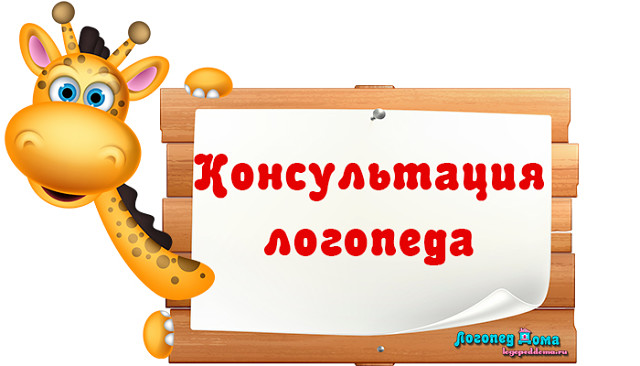 ПОДЪЯЗЫЧНАЯ УЗДЕЧКА: ПОДРЕЗАТЬ  ИЛИ  РАСТЯГИВАТЬ? Подъязычная уздечка – перепонка, которая находится под языком и соединяет язык с подъязычным пространством. Как определить, достаточной ли длины подъязычная уздечка? У разных людей подъязычная связка (уздечка) может быть разной длины. Попросите ребенка поднять язык вверх к твердому небу. При нормальной подъязычной уздечки ребенок свободно поднимает язык к твердому небу. При короткой подъязычной уздечке ребенок не может вытянуть язык вперед и поднять язык вверх, к твердому небу. Когда ребенок будет тянуть язык вверх, вы увидите: как подъязычная связка, ограничивая подъем языка, натягивается, резче обозначается, рельефнее выступает под языком, становится тоньше. Другой причиной того, что ребенок не может поднять язык вверх, является то, что мышцы языка у ребенка не достаточно сильные и малоподвижные. Тогда вы увидите, как он не справляется именно мышцами, тогда язык дрожит, отклоняется в сторону, дергается, опускаются вниз. В норме: в 5 лет уздечка в растянутом состоянии должна быть не менее 8мм. Средняя длина уздечки 1,5 см. Чем это грозит? Короткая подъязычная уздечка: - может вызывать затруднение движения языка, т.к. не дает ему возможности высоко подниматься. В этом случае страдают так называемые "верхние звуки", т.е. нарушается произношение таких звуков, как Ш, Ж, Ч, Щ, Р, Рь - может приводить к смещению центра языка, его несимметричному развитию и малой подвижности, что препятствует формированию правильной артикуляционной позы некоторых звуков. - может быть и причиной нарушения звукопроизношения - в некоторых случаях, может провоцировать проблемы с формированием нижней челюсти, т.е. могут отклоняться зубы и оголяться шейки зубов. Есть риск развития пародонтита и гингивита. Поэтому нужна консультация ортодонта. Что делать? 1. Оперативное вмешательство 2. Растяжение подъязычной уздечки Даже если уздечка несколько укорочена (равна 8 мм), то лучше ее растягивать, чем оперировать, так как эта процедура в некоторой степени болезненна и неприятна для малыша! Веские показания к подрезанию подъязычной уздечки: 1. Короткую уздечку языка лучше подрезать в раннем возрасте до года. Показание к проведению операции, если ребенок при кормлении: •  ребенок плохо сосет грудь из-за того, что укороченная уздечка мешает плотно обхватить сосок матери. •  запрокидывает голову. •  при сосании чмокает и плачет. 2. В более старшем возрасте показанием является, когда из-за укороченной уздечки у ребенка смещается зубной ряд и формируется неправильный прикус. 3. Трудности произношения звуков, только в отдельных случаях требует оперативного вмешательства. В 90% случаев при нарушении 1-4 звуков короткая уздечка языка легко растягивается при помощи специальных упражнений артикуляционной гимнастики. Методы и приемы для того что бы растянуть подъязычную связку (уздечку). МЕХАНИЗМ УПРАЖНЕНИЙ по растягиванию уздечки: так как это складка (по типу мышечной), слизистая складка, то есть возможность аккуратно и немного исправить исходное состояние уздечки, упражнения дают языку возможность подниматься вверх, тем самым постепенно мышца вытягивается (она достаточно эластична), данные упражнения нельзя выполнять рывками, очень плавно и медленно. Звуки, требующие заметного подъёма кончика языка вверх ([р], [ш], [ж]) ставятся после полного вытягивания у ребёнка подъязычной связки. Звуки ([л], [ч], [щ], [т’], [д’]) можно начинать ставить, когда уздечка ещё не до конца растянулась, но уже есть некоторый подъём вверх кончика языка. Нормативному произношению прочих звуков русского языка короткая уздечка не препятствует. Рекомендуется начинать растягивать уздечку еще в раннем возрасте. Всем детям рекомендуется выполнять гимнастику для язычка - это поможет избежать массы проблем в 5-7 лет (речь о произношении) .Внимание! Родители! Перед тем, как начинать делать упражнения по растягиванию подъязычной уздечки необходимо посетить логопеда, чтобы тот показал Вам, как они делаются правильно! Ваши неумелые движения могут привести к разрыву уздечки - а это ужасно неприятно раз, и узелок потом два.